September ChallengesHealthy Snack Challenge (9/10 - 9/16)Stretching Challenge (9/17 - 9/23)Visualization Challenge (9/24 - 9/30)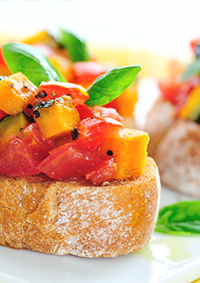 September 10th - September 16th

Details: Record 100 points each day you don't eat unhealthy snacks
Goal:  Successfully complete 5 of the 7 days (achieving a total of 500 points)
Prize: Reach the goal to be entered in a raffle for a $100 gift card

Join the Challenge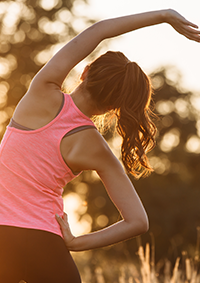 September 17th - September 23rd

Details: Record 100 points each day you complete 10+ minutes of stretching
Goal: Successfully complete 5 of the 7 days (achieving a total of 500 points)
Prize: Reach the goal to be entered in a raffle for a $100 gift card

Join the Challenge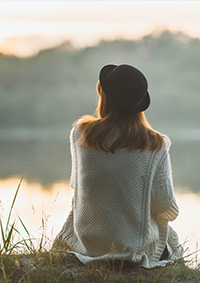 September 24th - September 30th

Details: Record 100 points each day you complete 10 minute visualization video for stress relief
Goal: Successfully complete 5 of the 7 days (achieving a total of 500 points)
Prize: Reach the goal to be entered in a raffle for a $100 gift card

Join the Challenge